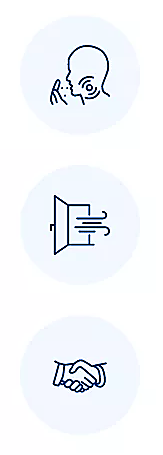 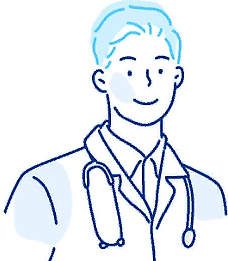 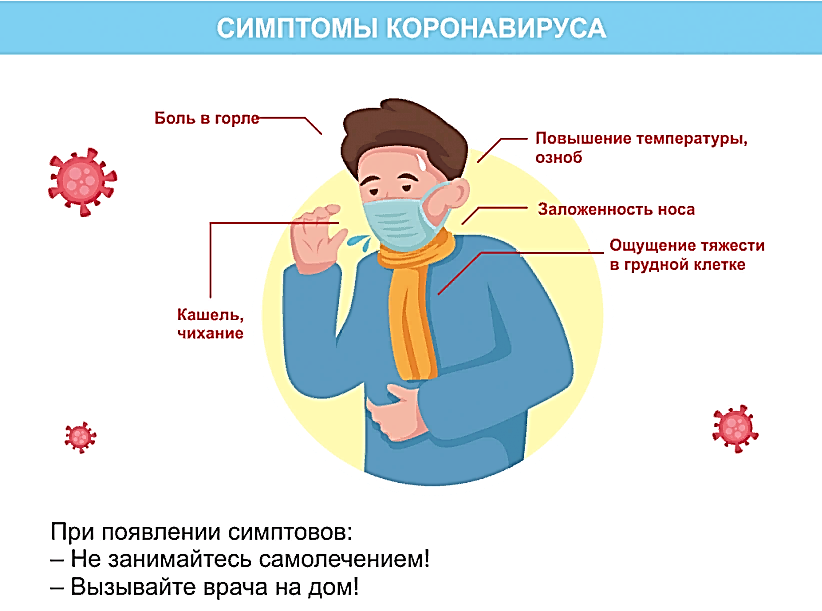 Правило 1.  Гигиена рук. Мойте руки с мылом или обрабатывайте антисептиком после возвращения с улицы, из школы, после посещения туалета, контакта с другими людьми, перед едой. 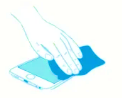 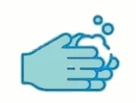 Правило 2. Регулярно дезинфицируйте телефоны, оргтехнику и поверхности, к которым прикасаетесь. 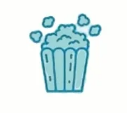 Правило 3. Не ешьте из общих упаковок, посуды. Не пользуйтесь общими кружками, вилками, ложками. Правило 4.  Соблюдайте дистанцию.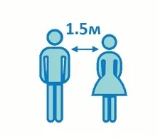 Вирусы передаются от больного человека к здоровому воздушно-капельным путем, чаще всего при чихании, кашле, разговоре. Соблюдение дистанции препятствует передаче вирусов. Поэтому необходимо соблюдать расстояние не менее 1,5 метра друг от друга.Правило 5.  Соблюдайте правила респираторного этикета.Кашлять и чихать нужно правильно! Для этого потребуются одноразовые салфетки или носовой платок. Всегда при чихании и кашле нужно прикрывать рот и нос салфеткой и выбросить ее сразу же после использования в мусорное ведро. После чего необходимо вымыть руки с мылом. Если с собой нет салфетки или платка – чихайте или кашляйте в сгиб локтя или рукава. Это убережет руки от микробов и снизит риск передачи инфекции другим. 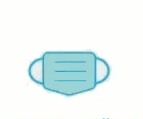 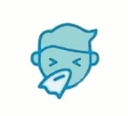 Правило 6. При посещении общественных мест, в транспорте обязательно используйте защитную маску. Правило 7.  Будьте позитивны. Люди, которые настроены оптимистично, легче переносят заболевания и быстрее выздоравливают.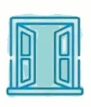 Правило 8. Регулярно проветривайте помещение. Правило 9.  Если почувствовали недомогание – сообщите об этом педагогу или родителям.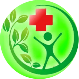 ГКУЗ РХ «Республиканский центр общественного здоровья и медицинской профилактики»